애니글수다 참가 신청서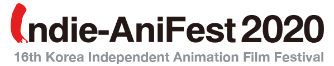 위와 같이 애니글수다에 참가 신청합니다.2020년  월   일이름 :*접수처 : 인디애니페스트 사무국 ianifest@kiafa.org 02-313-1030■ 기본 인적사항■ 기본 인적사항■ 기본 인적사항■ 기본 인적사항■ 기본 인적사항신청자명성별성별소속생년월일생년월일연락처이메일이메일주소글 정보글 제목글 제목애니메이션 작품 제목애니메이션 작품 제목글 정보비고■ 애니메이션 작품 리뷰(작품 선택 자유)